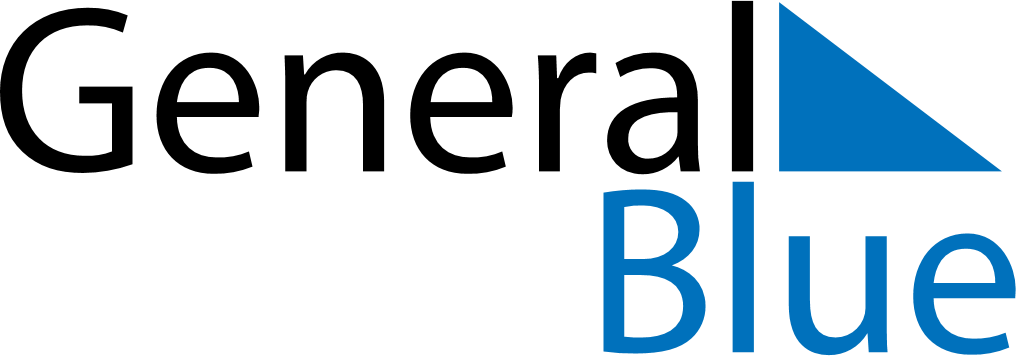 Burundi 2028 HolidaysBurundi 2028 HolidaysDATENAME OF HOLIDAYJanuary 1, 2028SaturdayNew Year’s DayFebruary 5, 2028SaturdayUnity DayFebruary 26, 2028SaturdayEnd of Ramadan (Eid al-Fitr)April 6, 2028ThursdayNtaryamira DayMay 1, 2028MondayLabour DayMay 5, 2028FridayFeast of the Sacrifice (Eid al-Adha)May 25, 2028ThursdayAscension DayJuly 1, 2028SaturdayIndependence DayAugust 15, 2028TuesdayAssumptionOctober 13, 2028FridayRwagasore DayOctober 21, 2028SaturdayNdadaye DayNovember 1, 2028WednesdayAll Saints’ DayDecember 25, 2028MondayChristmas Day